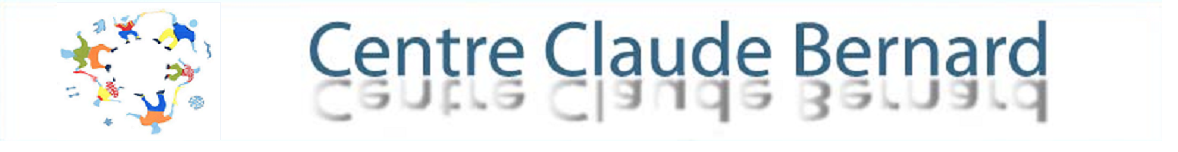 	08/06/2018Le Centre Claude Bernard (Centre Médico-Psycho-Pédagogique et Bureau d’Aide Psychologique Universitaire) recrute un(e) psychiatre de formation psychanalytique ayant une expérience auprès d’enfants.Contrat : CDI 0,35 ETP sur l’antenne de la rue de Bagnolet (75020) à partir de janvier 2019Synthèse le mardi de 14h00 à 16h00 Consultations : possibilités les lundis, mercredis ou vendredisRémunération : Convention Collective 1966Augmentation possible du temps de travail dans les années à venirMerci d’envoyer un CV et une lettre de motivation au Dr Natalie BAYLE, directrice médicale, 20 Rue Larrey 75005 PARIS20 Rue Larrey 75005 Paris 01 43 37 16 16 cmpp@centreclaudebernard.asso.fr